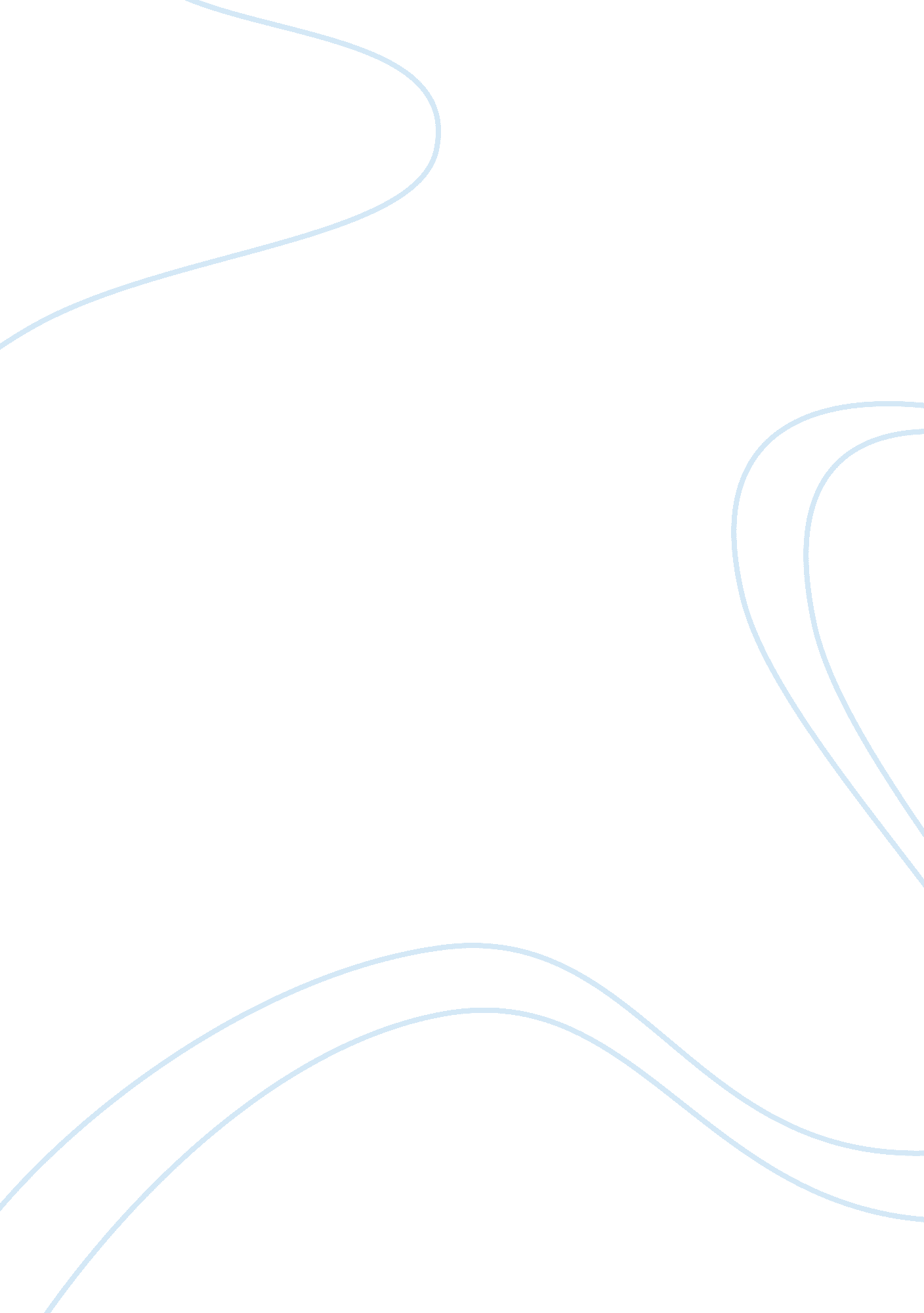 Introduction to networkingTechnology, Information Technology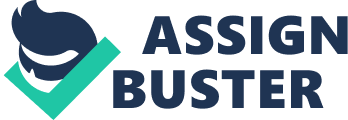 Connectionless networks provide minimal services compared to connection-oriented networks. On the other hand, the connection-oriented protocol needs a session connection to be established before the transfer of any data (Ahmed, 2002). This method is reliable since it guarantees the transfer of data from the sender to recipient in the same order that data is sent (Kim, 2011). 
Connection-oriented services usually set up virtual links in between the ending systems through a network. I also learned that routable protocols contain both network and device address while non-routable protocols regulate the transfer of data; they always utilize interior routing systems as a means of transferring data. I will use this knowledge in the future in educating others. What I struggled with this week was grouping various protocols into routable or non-routable and connectionless and connection-oriented. Trying to identify and group the protocols was a chief problem. I discovered that internet protocols utilize routing to relay data to and from computers. Internet routing devices are referred to as gateways (Kim, 2011). Both interior and exterior gateways can be used in relaying information from the sender to the receiver. Regarding this week’s lessons, I have any helpful tips, which I can share with my fellow students. 